Trouve la donnée manquante des formes suivantes.                     						b)                              ?                                                	  Aire = 18,75 cm2						 Aire =        Trouve la base : _____________                                                                                  Trouve le rayon : ________        						d)                      								40 mmTrouve l’aire : _________________			         Trouve l’aire : ________________                                                                                                                       (hauteur)Calcule l’aire des formes composées suivantes 	                                    (base) Réponse : ______________						Réponse : ______________Dans la classe, il y a une table dont le dessus est en forme de trapèze.  La grande base est de , la petite base est de  et la hauteur est de .  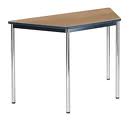 Trouve l’aire du dessus de la table.  (Encercle la bonne réponse)a) 2 430 cm2		b) 5 400 cm2	c) 10 800 cm2	        d) 240 000 cm2Trouve l’aire des régions foncées.a)  									Réponse : ______________Réponse : ______________L’enseigne d’une boucherie doit être repeinte. Un pot de peinture couvre 10 m2 et on veut recouvrir l’enseigne de deux couches de peinture sur les deux côtés.  Combien de pots de peinture seront nécessaires?                                 BOUCHERIE                     Réponse : ______________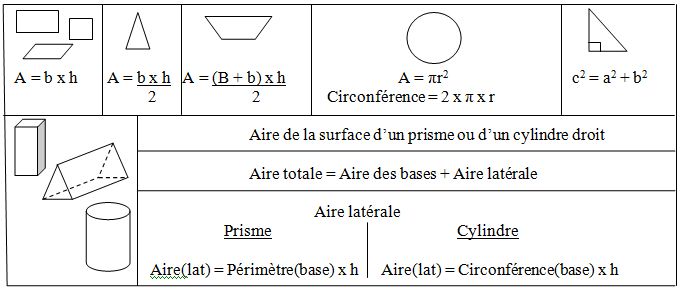 